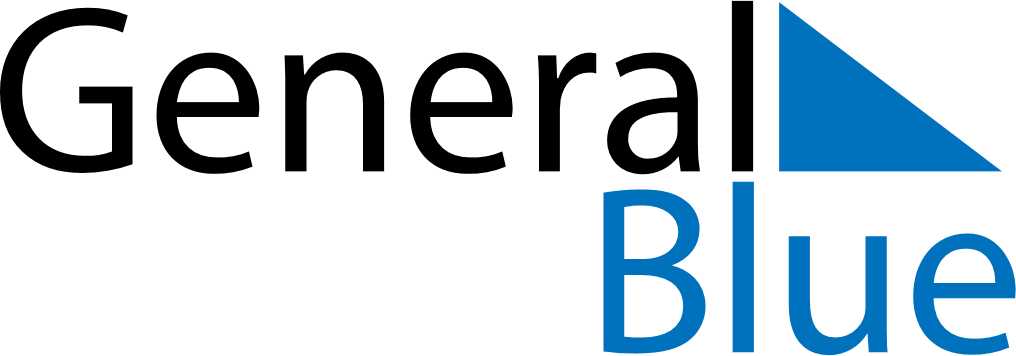 August 2021August 2021August 2021BarbadosBarbadosMondayTuesdayWednesdayThursdayFridaySaturdaySunday1Emancipation Day2345678Kadooment Day910111213141516171819202122232425262728293031